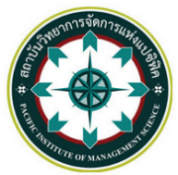 หนังสือแสดงความสมัครใจในการเข้าร่วมการวิจัยโดยได้รับการบอกกล่าว
(Informed Consent Form)รหัสโครงการวิจัย………………………….
วันที่......................... เดือน........................ พ.ศ. ............
   	ข้าพเจ้า (ผู้เข้าร่วมการวิจัย)..............................................................................อายุ................ปี
อาศัยอยู่บ้านเลขที่.............หมู่ที่...........ถนน........................ตําบล........................อําเภอ........................
จังหวัด........................รหัสไปรษณีย์.................โทรศัพท์....................อีเมล์.............................................
ขอแสดงความสมัครใจเข้าร่วมโครงการวิจัย เรื่อง..................................................................................
..................................................................................................................................................................
โดยข้าพเจ้าได้รับทราบรายละเอียดเกี่ยวกับที่มาและจุดมุ่งหมายในการทําวิจัย รายละเอียดต่าง ๆ ในแบบสอบถาม/แบบสัมภาษณ์ ประโยชน์ที่คาดว่าจะได้รับจากการวิจัย และความเสี่ยงที่อาจจะเกิดขึ้นจากการเข้าร่วมการวิจัย รวมทั้งแนวทางป้องกันและแก้ไข และสิ่งตอบแทนที่จะได้รับโดยได้อ่าน/รับทราบข้อความที่มีรายละเอียดอยู่ในเอกสารชี้แจงผู้เข้าร่วมการวิจัยโดยตลอด อีกทั้งยังได้รับคําอธิบายและตอบข้อสงสัยจากหัวหน้าโครงการวิจัยนี้เป็นที่เรียบร้อยแล้วข้าพเจ้าได้ทราบถึงสิทธิ ข้อมูล ทั้งประโยชน์และความเสี่ยงจากการเข้าร่วมการวิจัย และสามารถถอนตัวหรืองดเข้าร่วมการวิจัยได้ทุกเมื่อ โดยจะไม่มีผลกระทบใด ๆ ต่อข้าพเจ้าในอนาคตข้าพเจ้าอนุญาตให้ผู้ วิจัยใช้ข้อมูลที่ ได้รับจากข้าพเจ้า แต่จะไม่เผยแพร่ต่อสาธารณะเป็นรายบุคคล โดยจะนําเสนอผลเป็นข้อมูลโดยรวมจากการวิจัยเท่านั้น	ข้าพเจ้าเข้าใจข้อความในเอกสารชี้แจงผู้เข้าร่วมการวิจัย และหนังสือแสดงความสมัครใจนี้ โดยตลอดแล้ว และข้าพเจ้ามีสิทธิขอสําเนาเอกสารนี้จากนักวิจัยได้ จึงลงลายมือชื่อไว้
ลงชื่อ............................................................................
(............................................................................)
ผู้เข้าร่วมการวิจัย/ผู้ให้ข้อมูล/ผู้แทนโดยชอบธรรม
วันที่...........เดือน..............................พ.ศ. ..................
ลงชื่อ............................................................................
(............................................................................)
ผู้วิจัย/ผู้ให้ข้อมูลและขอความยินยอม
วันที่...........เดือน..............................พ.ศ. ..................